 4-HSecretary Book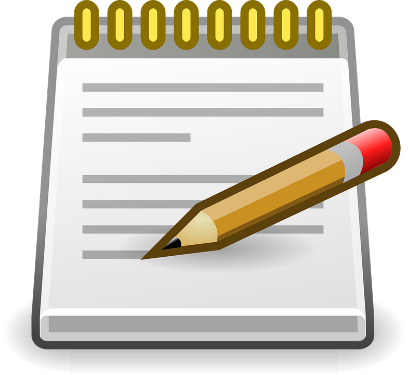 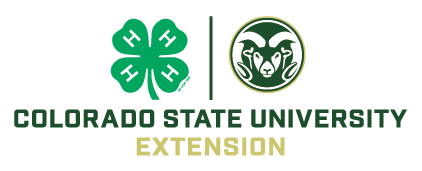 		   			What is 4-H? 4-H is a community of young people, across , learning leadership, citizenship, and life skills.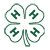 THE 4- PLEDGEI pledge my Head to clearer thinking,my Heart to greater loyalty,my Hands to larger service,my Health to better living,for my club, my community, my country, and my world.THE 4-H CLUB MOTTOTo Make the Best BetterTHE 4-H CLUB EMBLEMThe 4-H emblem is a four-leaf clover with the letter "H" on each leaf.The four "H's" stand for Head, Heart, Hands, and Health.THE 4-H CLUB COLORSGREEN: Nature's most common color is emblematic of springtime, life, and youth.WHITE: Symbolizes purity and high ideals. Congratulations!   Serving as 4-H secretary is certainly an honor, but it also includes many duties and responsibilities.  You should become familiar with these so you can serve your club well and keep a good record of all the club’s activities through the year.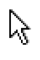 Use this 4-H Secretary’s Book to keep accurate minutes of meetings records of attendance and participation of members.   You will write correspondence and complete the monthly minutes.     Duties of the Secretary	Arrive at the meeting ahead of time.    Sit next to the president during the business meeting.	Keep an accurate record of proceedings from business and officer meetings.  (Record any officers elected, committees appointed and other business brought before the club.	Keep club attendance and participation records.	Read minutes of the last meeting.   Make corrections give by club members and leaders.	Discuss items of business with the other officers and the club leaders.	Read any correspondence directed to the club.  Write correspondence for the club as needed.	Collect written reports from committees and include reports in minutes of the meeting.   Record all motions and whether they pass or fail.  	Call meeting to order in absence of president and vice-president and have a temporary chair elected to preside.	Maintain the Calendar of 4-H Club Activities included in this book.	Assist the president during the meeting by restating the motion as it is presented and recorded in the minutes.	Maintain a record of all officers, standing committees and special committees.	Inform the president if it is necessary for you to be absent.  The president will appoint a temporary secretary for the meeting.Writing MinutesOne specific responsibility of the 4-H secretary is to keep accurate minutes of each meeting.  Keep good notes during the meeting by using the worksheet included in this book.  You should write the minutes within one week of the meeting, while the meeting information is still fresh in your mind.  These items should be included in the minutes:Name of club or group.Kind of meeting-regular or special.Date, hour and place of meeting.The presiding officerApproval of previous minutes and report of the treasurer and other officers.Motions made and action taken,Names of members appearing on program and description of the program.Description of educational program given by leader, members or others.Signature of secretary. Secretary GuidelinesBefore the Meeting...Gather and arrange in convenient order all correspondence received.Check with the leader to make sure the roll call list is up to date.Check the minutes of the last meeting and make a note for the president of old business items that need to be discussed.If you can’t attend the meeting, tell the president and leader in advance.+After the Meeting...Write the minutes as soon as possible.Sign the minutesWrite any correspondence or thank you letters if needed.After the last club meeting for the year...Write the minutes and organize all your secretary materials for the new club secretary. Sample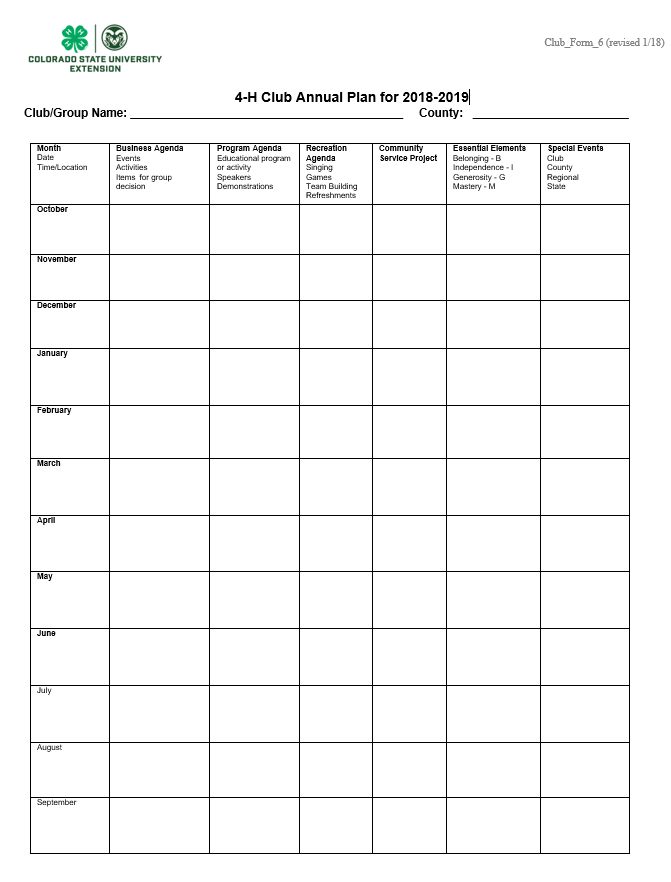 This page can be found on the website at: http://co4h.colostate.edu/volunteer-resources/club-group-resources/Calendar of 4-H Club Activities4-H Year – October 1 – September 30List here the special activities that are to be conducted during the year.  In the “club” column would your club activities, such as a project tour, a picnic and a Christmas party,  In the “county” column would be county activities like the Achievement Night, 4-H Carnival and County Fair.   Under “state” would be activities like District meetings, State 4-H Conference, LDC and State Fair.  The dates of county and state activities may be obtained from your organizational leader or your county newsletter.   Check  your  for all county  events and the state webpage for upcoming events.The day of the month an activity is to be held may be shown as follow: 30-Project Tour- .This would mean the project tour was to be on the 30th of the month in which it was listed.Sample MinutesThe regular monthly meeting of the Blue Ribbon 4-H Club was held on April 14, 2005 at the Big Springs Grange Hall.  President Katy Woods called the meting order at 7:00 pm. Joy White led the Pledge of Allegiance and Brandon Sargent led the 4-H pledge.   Roll call was answered with  “ What was the last movie you attended?.   There were 23 members, 8 parents and no guests in attendance.   The minutes of the last meeting were approved as read.   A card from The Shelter was read thanking the club for their work on the food drive. The treasurer reported a bill from Jean Rose for $23.50 for carnival supplies.   Alex Miles moved to pay the bill and Amanda Sharp seconded the motion, and the club voted to pay the bill.   There was interest income of 55 cents for a total in the bank of $102.54.   Kristen Yates, Scrapbook, reported that the Christmas Party Pictures were in the scrapbook if anyone wanted to look at them after the meeting.  Ken Yates, reporter wrote a story for the Triangle News that was in the March issue of the paper.Mrs. Woods reminded everyone that county fair is coming up and asked if anyone needed help with projects and record books.   The County Dog Show is on May 14th at the fairgrounds.  The Community Service Committee needs members to volunteer for working at the  during fair.   Our club is responsible for one six hour shift during fair.Jane and Lindsey went to the  Decorating workshop and Joe attended the Leathercraft Workshop. Old Business – The club booth at Carnival was busy and the club made   $212.00 for future club activities.    Under new business, Anne moved the club volunteer to work on Saturday June 1st at the  Clean-up Day , Ken seconded the motion and it was passed.       Joan moved to Adjourn.  The motion was seconded and passed.Demonstrations:  How to Load a .22 Rifle Safely – Ginger Smith, The Basic Tools of Cake Decorating – James Smith.Refreshments were provided by the Jones Family and Recreation was led by Jim and Amanda.Approved:  Date___________        Respectfully submitted:____________________________President:___________________________________Include your club Bylaws and Constitution here. Club Name:Club Name:YearCounty:County:County:PresidentVice PresidentVice PresidentSecretaryTreasurerTreasurerReporterHistorian/ScrapbookHistorian/ScrapbookRoll Call of membersRoll Call of membersRoll Call of membersRoll Call of membersRoll Call of membersRoll Call of membersRoll Call of membersRoll Call of membersRoll Call of membersRoll Call of membersRoll Call of membersRoll Call of membersRoll Call of membersName of MemberOctNovDecJanFebMarAprMayJuneJulyAugSeptRoll Call of member Event ParticipationRoll Call of member Event ParticipationRoll Call of member Event ParticipationRoll Call of member Event ParticipationRoll Call of member Event ParticipationRoll Call of member Event ParticipationRoll Call of member Event ParticipationRoll Call of member Event ParticipationRoll Call of member Event ParticipationRoll Call of member Event ParticipationRoll Call of member Event ParticipationRoll Call of member Event ParticipationRoll Call of member Event ParticipationNameClub OficComm    ServiceClub Comm Fund RaisingDist ofcState OfcState ConfCWFNationConfNat CongresCounty FairState Fair4-H Meeting Notes Worksheet4-H Meeting Notes Worksheet4-H Meeting Notes Worksheet4-H Meeting Notes Worksheet4-H Meeting Notes Worksheet4-H Meeting Notes Worksheet4-H Meeting Notes Worksheet4-H Meeting Notes Worksheet4-H Meeting Notes Worksheet4-H Meeting for:       4-H Meeting for:       4-H Meeting for:       4-H Meeting for:       4-H Meeting for:       4-H Meeting for:       4-H Meeting for:       Date:        Date:        Location:       Location:       Location:       Location:       Location:       Location:       Location:       Time:       Time:       OpeningOpeningOpeningOpeningOpeningOpeningOpeningPledge of Allegiance by:       Pledge of Allegiance by:       Pledge of Allegiance by:       Pledge of Allegiance by:       Pledge of Allegiance by:       Pledge of Allegiance by:       Pledge of Allegiance by:       Pledge of Allegiance by:       Pledge of Allegiance by:       4-H Pledge by:       4-H Pledge by:       4-H Pledge by:       4-H Pledge by:       4-H Pledge by:       4-H Pledge by:       4-H Pledge by:       4-H Pledge by:       4-H Pledge by:       Roll Call question was:       Roll Call question was:       Roll Call question was:       Roll Call question was:       Roll Call question was:       Roll Call question was:       Roll Call question was:       Roll Call question was:       Roll Call question was:       MembersLeadersParentsGuestsGuestsOfficer Reports:Officer Reports:Officer Reports:Officer Reports:Officer Reports:Officer Reports:Officer Reports:Officer Reports:Officer Reports:Minutes of last meeting approved as:         Read               CorrectedMinutes of last meeting approved as:         Read               CorrectedMinutes of last meeting approved as:         Read               CorrectedMinutes of last meeting approved as:         Read               CorrectedMinutes of last meeting approved as:         Read               CorrectedMinutes of last meeting approved as:         Read               CorrectedMinutes of last meeting approved as:         Read               CorrectedMinutes of last meeting approved as:         Read               CorrectedMinutes of last meeting approved as:         Read               CorrectedCorrespondence:         Correspondence:         Correspondence:         Correspondence:         Correspondence:         Correspondence:         Correspondence:         Correspondence:         Correspondence:         Treasurer Report:        Treasurer Report:        Treasurer Report:        Treasurer Report:        Treasurer Report:        Treasurer Report:        Treasurer Report:        Treasurer Report:        Treasurer Report:        Reporter:       Reporter:       Reporter:       Reporter:       Reporter:       Reporter:       Reporter:       Reporter:       Reporter:       Historian/Scrapbook       Historian/Scrapbook       Historian/Scrapbook       Historian/Scrapbook       Historian/Scrapbook       Historian/Scrapbook       Historian/Scrapbook       Historian/Scrapbook       Historian/Scrapbook       Leaders:       Leaders:       Leaders:       Leaders:       Leaders:       Leaders:       Leaders:       Leaders:       Leaders:       Leaders:       Leaders:       Leaders:       Leaders:       Leaders:       Leaders:       Leaders:       Leaders:       Leaders:       Committee Reports:       Committee Reports:       Committee Reports:       Committee Reports:       Committee Reports:       Committee Reports:       Committee Reports:       Committee Reports:       Committee Reports:       Member Reports       Member Reports       Member Reports       Member Reports       Member Reports       Member Reports       Member Reports       Member Reports       Member Reports       Old Business       Old Business       Old Business       Old Business       Old Business       Old Business       Old Business       Old Business       Old Business       New Business       New Business       New Business       New Business       New Business       New Business       New Business       New Business       New Business       Announcements       Announcements       Announcements       Announcements       Announcements       Announcements       Announcements       Announcements       Announcements       Adjourned:                       Adjourned:                       Adjourned:                       Adjourned:                       Adjourned:                       Adjourned:                       Adjourned:                       Adjourned:                       Adjourned:                       Program/Demonstrations:       Program/Demonstrations:       Program/Demonstrations:       Program/Demonstrations:       Program/Demonstrations:       Program/Demonstrations:       Program/Demonstrations:       Program/Demonstrations:       Program/Demonstrations:       Refreshments provided by:       Refreshments provided by:       Refreshments provided by:       Refreshments provided by:       Refreshments provided by:       Refreshments provided by:       Refreshments provided by:       Refreshments provided by:       Refreshments provided by:       Recreation led by:       Recreation led by:       Recreation led by:       Recreation led by:       Recreation led by:       Recreation led by:       Recreation led by:       Recreation led by:       Recreation led by:       Example of how to list club activitiesExample of how to list club activitiesExample of how to list club activitiesExample of how to list club activitiesMonthClubCountyStateDecember20- Christmas PartyMarch25- CarnivalJune30- Project Tour18-23 State ConferenceClub Calendar for October 20       - September 20  Club Calendar for October 20       - September 20  Club Calendar for October 20       - September 20  Club Calendar for October 20       - September 20  MonthClubCountyStateOctoberNovemberDecemberJanuaryMonthClubCountyStateFebruaryMarchAprilMayJuneJulyAugustSeptemberMeeting Notes WorksheetMeeting Notes WorksheetMeeting Notes WorksheetMeeting Notes WorksheetMeeting Notes WorksheetMeeting Notes WorksheetMeeting Notes WorksheetMeeting Notes WorksheetMeeting Notes Worksheet4-H Meeting for:  Blue Ribbon Club4-H Meeting for:  Blue Ribbon Club4-H Meeting for:  Blue Ribbon Club4-H Meeting for:  Blue Ribbon Club4-H Meeting for:  Blue Ribbon Club4-H Meeting for:  Blue Ribbon Club4-H Meeting for:  Blue Ribbon ClubDate:   4/14/2018Date:   4/14/2018Location:    Big Springs GrangeLocation:    Big Springs GrangeLocation:    Big Springs GrangeLocation:    Big Springs GrangeLocation:    Big Springs GrangeLocation:    Big Springs GrangeLocation:    Big Springs GrangeTime:  7pmTime:  7pmOpeningOpeningOpeningOpeningOpeningOpeningOpeningPledge of Allegiance by:  Joy WhitePledge of Allegiance by:  Joy WhitePledge of Allegiance by:  Joy WhitePledge of Allegiance by:  Joy WhitePledge of Allegiance by:  Joy WhitePledge of Allegiance by:  Joy WhitePledge of Allegiance by:  Joy WhitePledge of Allegiance by:  Joy WhitePledge of Allegiance by:  Joy White4-H Pledge by:  Brandon Sargent4-H Pledge by:  Brandon Sargent4-H Pledge by:  Brandon Sargent4-H Pledge by:  Brandon Sargent4-H Pledge by:  Brandon Sargent4-H Pledge by:  Brandon Sargent4-H Pledge by:  Brandon Sargent4-H Pledge by:  Brandon Sargent4-H Pledge by:  Brandon SargentRoll Call was:  What was the last movie you went to?Roll Call was:  What was the last movie you went to?Roll Call was:  What was the last movie you went to?Roll Call was:  What was the last movie you went to?Roll Call was:  What was the last movie you went to?Roll Call was:  What was the last movie you went to?Roll Call was:  What was the last movie you went to?Roll Call was:  What was the last movie you went to?Roll Call was:  What was the last movie you went to?Members23Leaders5Parents8GuestsGuestsOfficer Reports:Officer Reports:Officer Reports:Officer Reports:Officer Reports:Officer Reports:Officer Reports:Officer Reports:Officer Reports:Minutes of last meeting approved as:         Read               CorrectedMinutes of last meeting approved as:         Read               CorrectedMinutes of last meeting approved as:         Read               CorrectedMinutes of last meeting approved as:         Read               CorrectedMinutes of last meeting approved as:         Read               CorrectedMinutes of last meeting approved as:         Read               CorrectedMinutes of last meeting approved as:         Read               CorrectedMinutes of last meeting approved as:         Read               CorrectedMinutes of last meeting approved as:         Read               CorrectedCorrespondence:  A thank you card from The Shelter was read, thanking the club for their work on the food drive.Correspondence:  A thank you card from The Shelter was read, thanking the club for their work on the food drive.Correspondence:  A thank you card from The Shelter was read, thanking the club for their work on the food drive.Correspondence:  A thank you card from The Shelter was read, thanking the club for their work on the food drive.Correspondence:  A thank you card from The Shelter was read, thanking the club for their work on the food drive.Correspondence:  A thank you card from The Shelter was read, thanking the club for their work on the food drive.Correspondence:  A thank you card from The Shelter was read, thanking the club for their work on the food drive.Correspondence:  A thank you card from The Shelter was read, thanking the club for their work on the food drive.Correspondence:  A thank you card from The Shelter was read, thanking the club for their work on the food drive.Treasurer Report:  A bill for 23.50 for carnival to Jean Rose, Alex moved, Amanda seconded to pay, interest income of 55 cents, balance is 102.54Treasurer Report:  A bill for 23.50 for carnival to Jean Rose, Alex moved, Amanda seconded to pay, interest income of 55 cents, balance is 102.54Treasurer Report:  A bill for 23.50 for carnival to Jean Rose, Alex moved, Amanda seconded to pay, interest income of 55 cents, balance is 102.54Treasurer Report:  A bill for 23.50 for carnival to Jean Rose, Alex moved, Amanda seconded to pay, interest income of 55 cents, balance is 102.54Treasurer Report:  A bill for 23.50 for carnival to Jean Rose, Alex moved, Amanda seconded to pay, interest income of 55 cents, balance is 102.54Treasurer Report:  A bill for 23.50 for carnival to Jean Rose, Alex moved, Amanda seconded to pay, interest income of 55 cents, balance is 102.54Treasurer Report:  A bill for 23.50 for carnival to Jean Rose, Alex moved, Amanda seconded to pay, interest income of 55 cents, balance is 102.54Treasurer Report:  A bill for 23.50 for carnival to Jean Rose, Alex moved, Amanda seconded to pay, interest income of 55 cents, balance is 102.54Treasurer Report:  A bill for 23.50 for carnival to Jean Rose, Alex moved, Amanda seconded to pay, interest income of 55 cents, balance is 102.54Reporter:   Wrote a story for the Triangle News, published in March issue.Reporter:   Wrote a story for the Triangle News, published in March issue.Reporter:   Wrote a story for the Triangle News, published in March issue.Reporter:   Wrote a story for the Triangle News, published in March issue.Reporter:   Wrote a story for the Triangle News, published in March issue.Reporter:   Wrote a story for the Triangle News, published in March issue.Reporter:   Wrote a story for the Triangle News, published in March issue.Reporter:   Wrote a story for the Triangle News, published in March issue.Reporter:   Wrote a story for the Triangle News, published in March issue.Historian/Scrapbook  New pictures were added from the Christmas PartyHistorian/Scrapbook  New pictures were added from the Christmas PartyHistorian/Scrapbook  New pictures were added from the Christmas PartyHistorian/Scrapbook  New pictures were added from the Christmas PartyHistorian/Scrapbook  New pictures were added from the Christmas PartyHistorian/Scrapbook  New pictures were added from the Christmas PartyHistorian/Scrapbook  New pictures were added from the Christmas PartyHistorian/Scrapbook  New pictures were added from the Christmas PartyHistorian/Scrapbook  New pictures were added from the Christmas PartyLeaders   Do you need help with projects or record books?Leaders   Do you need help with projects or record books?Leaders   Do you need help with projects or record books?Leaders   Do you need help with projects or record books?Leaders   Do you need help with projects or record books?Leaders   Do you need help with projects or record books?Leaders   Do you need help with projects or record books?Leaders   Do you need help with projects or record books?Leaders   Do you need help with projects or record books?Committee Reports:  need volunteers for Snack bar at fair Committee Reports:  need volunteers for Snack bar at fair Committee Reports:  need volunteers for Snack bar at fair Committee Reports:  need volunteers for Snack bar at fair Committee Reports:  need volunteers for Snack bar at fair Committee Reports:  need volunteers for Snack bar at fair Committee Reports:  need volunteers for Snack bar at fair Committee Reports:  need volunteers for Snack bar at fair Committee Reports:  need volunteers for Snack bar at fair Member Reports:  Jane talked about the Cake Decorating Workshop and Joe went to the Leathercraft WorkshopMember Reports:  Jane talked about the Cake Decorating Workshop and Joe went to the Leathercraft WorkshopMember Reports:  Jane talked about the Cake Decorating Workshop and Joe went to the Leathercraft WorkshopMember Reports:  Jane talked about the Cake Decorating Workshop and Joe went to the Leathercraft WorkshopMember Reports:  Jane talked about the Cake Decorating Workshop and Joe went to the Leathercraft WorkshopMember Reports:  Jane talked about the Cake Decorating Workshop and Joe went to the Leathercraft WorkshopMember Reports:  Jane talked about the Cake Decorating Workshop and Joe went to the Leathercraft WorkshopMember Reports:  Jane talked about the Cake Decorating Workshop and Joe went to the Leathercraft WorkshopMember Reports:  Jane talked about the Cake Decorating Workshop and Joe went to the Leathercraft WorkshopOld Business:  Report from Carnival,  made 212.00Old Business:  Report from Carnival,  made 212.00Old Business:  Report from Carnival,  made 212.00Old Business:  Report from Carnival,  made 212.00Old Business:  Report from Carnival,  made 212.00Old Business:  Report from Carnival,  made 212.00Old Business:  Report from Carnival,  made 212.00Old Business:  Report from Carnival,  made 212.00Old Business:  Report from Carnival,  made 212.00New Business: work at river park clean on 6/1, moved by Anne, second by Ken.New Business: work at river park clean on 6/1, moved by Anne, second by Ken.New Business: work at river park clean on 6/1, moved by Anne, second by Ken.New Business: work at river park clean on 6/1, moved by Anne, second by Ken.New Business: work at river park clean on 6/1, moved by Anne, second by Ken.New Business: work at river park clean on 6/1, moved by Anne, second by Ken.New Business: work at river park clean on 6/1, moved by Anne, second by Ken.New Business: work at river park clean on 6/1, moved by Anne, second by Ken.New Business: work at river park clean on 6/1, moved by Anne, second by Ken.Announcements:   Show on May 21st.Announcements:   Show on May 21st.Announcements:   Show on May 21st.Announcements:   Show on May 21st.Announcements:   Show on May 21st.Announcements:   Show on May 21st.Announcements:   Show on May 21st.Announcements:   Show on May 21st.Announcements:   Show on May 21st.Adjourned: 7:45      moved by    Jenny, seconded by AnneAdjourned: 7:45      moved by    Jenny, seconded by AnneAdjourned: 7:45      moved by    Jenny, seconded by AnneAdjourned: 7:45      moved by    Jenny, seconded by AnneAdjourned: 7:45      moved by    Jenny, seconded by AnneAdjourned: 7:45      moved by    Jenny, seconded by AnneAdjourned: 7:45      moved by    Jenny, seconded by AnneAdjourned: 7:45      moved by    Jenny, seconded by AnneAdjourned: 7:45      moved by    Jenny, seconded by AnneProgram/Demonstrations:   Ginger – How to load a .22 safely,  James- Basic Cake Decorating ToolsProgram/Demonstrations:   Ginger – How to load a .22 safely,  James- Basic Cake Decorating ToolsProgram/Demonstrations:   Ginger – How to load a .22 safely,  James- Basic Cake Decorating ToolsProgram/Demonstrations:   Ginger – How to load a .22 safely,  James- Basic Cake Decorating ToolsProgram/Demonstrations:   Ginger – How to load a .22 safely,  James- Basic Cake Decorating ToolsProgram/Demonstrations:   Ginger – How to load a .22 safely,  James- Basic Cake Decorating ToolsProgram/Demonstrations:   Ginger – How to load a .22 safely,  James- Basic Cake Decorating ToolsProgram/Demonstrations:   Ginger – How to load a .22 safely,  James- Basic Cake Decorating ToolsProgram/Demonstrations:   Ginger – How to load a .22 safely,  James- Basic Cake Decorating ToolsRefreshments provide by:   Jones FamilyRefreshments provide by:   Jones FamilyRefreshments provide by:   Jones FamilyRefreshments provide by:   Jones FamilyRefreshments provide by:   Jones FamilyRefreshments provide by:   Jones FamilyRefreshments provide by:   Jones FamilyRefreshments provide by:   Jones FamilyRefreshments provide by:   Jones FamilyRecreation led by:  Jim and AmandaRecreation led by:  Jim and AmandaRecreation led by:  Jim and AmandaRecreation led by:  Jim and AmandaRecreation led by:  Jim and AmandaRecreation led by:  Jim and AmandaRecreation led by:  Jim and AmandaRecreation led by:  Jim and AmandaRecreation led by:  Jim and Amanda